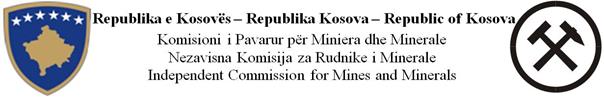 KPMM/01-2/2021/L.P.						          		Datum: 17.03.2021Na osnovu člana 32 stav 4 i člana 82 Zakona br. 06/L-114 za Javne Službenike, na osnovu člana 8 Zakona br. 03/L-212 o Radu, član 4 Administrativnog Uputstva (MRSZ) br. 07/2017 o regulisanju postupaka konkurencije u javnom sektoru, Nezavisna Komisija za Rudnike i Minerale objavljuje:Konkurs za posao – ponovno oglašavanjeOdeljenje IT Pozicija – Službenik ITPlacanje – 423.47 € (bruto)Vrsta posla: odredeno vreme, (12 meseci)Br. izvrsilaca: 1 (jedan)GLAVNI ZADACI RADA:Da se bavi popravkom IT opreme hardwera i softwera,Efektivna komunikativnost i sposobnost da se profesionalno komucira sa klijentima i zaposlenima, sposobnost za rad na produktivan naćin u ekipi; dobro rešava problemeSolidno znanje Antivirus zaštita od virusa.Popravka mreža, sistema, i aplikacije za identifikovanje i pobolšanje nefunkcionisanja i drugih operativnih problema.   Instalacija operativnih sistema i druge neophodne aplikacije za normalan rad desktopa, pomoć Helpdesk-a ne rešenih problema. Obezbedi pomoć prvog nivoa za mrežne štampače i kopir / i posebne.Koordinira i popravlja laptop i kompjutere.Novo opisuje sistem prema potrebi.Održavanje bezbednosti uredbe Help Desk-aDrugi slićni zadaci, koje daje Šef TI i prema potrebi.Uslovi:Diploma fakulteta Potrebne vestine:Univerzitetska diploma (minimalna bachelor računarska nauka) kao i 2 godine profesionalnog radnog iskustvaZavršeni sertifikati i obuke iz oblasti MCP i A + ili CCNA su prednost.Iskustvo i LAN, VAN i telefon su prednostiPoznavanje važećih zakona i propisa;Komunikacijske veštine i planiranje rada;Istraživanje, analitika, evaluacija i formulacija profesionalnih preporuka i saveta;Biti u stanju da upravljaju i organizuju posao;Sposobnost za rad pod pritiskom i fleksibilnošću;Biti osoba visokog ličnog i moralnog integriteta;Kompjuterske veštine u aplikacijama za softver Office i operativni sistem Windovs 10.Potrebna dokumentacija:Fakultetska diploma Fotokopija Lične karteDve - preporuke (ako ih ima)Sertifikati o obuci Potvrdu da niste pod istragom.Konkurs je otvoren 15 kalendarskih dana od dana objave, počev od datuma objave 17.03.2021 do 31.03.2021, koji se smatra poslednjim danom zatvaranja konkursa. Prijave podnete nakon roka neće biti prihvaćene, a neispravne prijave će biti odbijene. Upute za prijavu: Aplikacija (prijava) za zapošljavanje se može naći na NKRM veb stranici: https://www.kosovo-mining.org/icmm/mognucnosti-zaposlenja/?lang=sr  i nakon što popunite prema svakoj tački prijave, priložite potrebne dokumente prema konkursu i možete se direktno prijaviti kod nas - Naša adresa: Rr. Armend Daci br.1, Bregu i Diellit, Priština ili putem e-maila icmm@kosovo-mining.org.PAZNJA: Najave možete pronaći na Internetu, a u slučaju potrebe možete nas kontaktirati na tel: 038/240252202 od 08:00-16:00. Prijave primljene nakon roka smatraju se prihvatljivim ako datum poštanske dostave ili bilo koji drugi dokaz o datumu isporuke dokazuju da je poslata pre roka za podnošenje prijava. Konkurs je jednak za sve ciljane kandidate, bez ikakve diskriminacije kako je predviđeno važećim Zakonom.